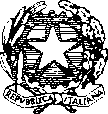 Ministero dell’Istruzione, dell’Università e della Ricerca ISTITUTO COMPRENSIVO“Don Giovanni Antonioli”Via Nino Bixio. 42 – 25056 Ponte di Legno (BS) Codice Fiscale: 81005970173 – Codice Univoco UFCDQCTel. 0364/91006 – Fax 0364/91114Allegato n. 4Rif. Circolare n. 001 del 02/09/2022	Ai genitori degli alunni dell’IC“Don Giovanni Antonioli” di Ponte di LegnoOggetto: informativa sulla privacyInformativa Generaleai sensi dell’art.13 del Regolamento (UE) 2016/679Titolare del trattamentoIstituto Comprensivo di Ponte di Legno, Via Nino Bixio, 42 - 25056 – Ponte di Legno (BS) e-mail: bsic802001@istruzione.it, telefono: 0364/91006.L’istituto scolastico ha nominato il proprio Responsabile della protezione dei dati che si può contattare via mail a rpd@icpontedilegno.itFinalità e base giuridica del trattamentoL’Istituto scolastico raccoglie e tratta i dati personali, anche particolari, dei propri studenti e di chi esercita la potestà genitoriale per le seguenti finalità:attività didattiche curricolari ed extra curricolari (compresi i viaggi d’istruzione), tirocini, alternanza scuola lavoro;gestione della carriera dello studente, iscrizioni e valutazioni, scrutini ed esami e obblighi di pubblicazione degli esiti scolastici;rapporti scuola-famiglia (comunicazioni e/o eventuali segnalazioni, autorizzazioni e deleghe, giustificazioni per assenza, permesso entrata/uscita fuori orario, scelta della frequenza o meno dell’insegnamento della religione cattolica, patto educativo di corresponsabilità);erogazione di servizi e benefici (mensa, pedibus, trasporto scolastico);elezioni, attività e nomine degli organi e organismi dell’istituto;gestione finanziaria;gestione di eventuali iniziative come concorsi, premi, pubblicazioni editoriali;gestione amministrativa in generale (archivio, accesso, privacy, trasparenza e relazioni con il pubblico; elezioni a nomine; eventi, cerimonie, patrocini, concorsi; editoria e stampa; rilascio di diplomi e certificati);gestione della sicurezza e protezione della salute (ad. es. raccolta certificati vaccinali e medici);attività giuridico-legale (tutela dei diritti in sede giudiziaria, gestione del contenzioso);I dati raccolti in occasione della registrazione al sito e al portale del registro elettronico sono trattati al solo scopo di erogare i servizi forniti on-line.Il trattamento è svolto per l’esecuzione di un compito di interesse pubblico.Nel corso delle attività scolastiche, in particolare in occasione di recite, uscite, saggi, manifestazioni sportive e progetti formativi, possono essere effettuate fotografie e riprese video degli studenti per documentare e valorizzare il loro lavoro. Il trattamento delle immagini degli studenti è effettuato per scopi didattici e la base giuridica che lo legittima è costituita dall’esecuzione di compiti di interesse pubblico.Destinatari dei datiI dati personali possono essere comunicati ad altri enti pubblici o a privati esclusivamente nei casi previsti da leggi e regolamenti (in particolare: altre strutture del sistema della Pubblica Istruzione o Statali, Inail, Azienda Sanitaria pubblica competente, Società di Assicurazione per polizza infortuni).I dati personali e/o particolari (ad. esempio indicazione di diete speciali) potranno essere conferiti a società di trasporto, a strutture pubbliche e private meta di visite scolastiche (musei, teatri, alberghi) e alle agenzie di viaggio che gestiscono l’organizzazione per conto dell’Istituto dei viaggi d’istruzione, per adempiere all’esecuzione degli obblighi contrattuali;privati che fanno richiesta di accesso civico e accesso civico generalizzato (d.lgs. 33/2013) o accesso agli atti (l. 241/1990).I terzi che effettuano trattamenti sui dati personali per conto dell’Istituto, ad esempio per i servizi di assistenza informatica, sono Responsabili del trattamento e si attengono a specifiche istruzioni.I dati non sono trasmessi fuori dall’Unione Europea.Con il consenso degli esercenti la potestà genitoriale, le fotografie e le riprese video che ritraggono gli studenti possono essere:divulgate sul sito dell’Istituto scolastico o su altri supporti digitali;stampate su pubblicazioni cartacee;esposte nell’ambito di mostre e iniziative analoghe;utilizzate in convegni o corsi di formazione;la diffusione esterna alla scuola, in caso di progetti che prevedano la compartecipazione di soggetti terzi (altri Istituti scolastici, associazioni e/o organizzazioni, altre pubbliche amministrazioni).Tali trattamenti sono effettuati al solo scopo di documentare l’attività didattica. Il consenso può esser revocato in qualsiasi momento.Durata di conservazioneI dati sono conservati per i tempi prescritti dalla legge e secondo il Piano di conservazione e scarto per gli archivi delle Istituzioni scolastiche elaborato nel 2008 dalla Direzione Generale Archivi del Ministero dei benie	delle	attività	culturali	e	del	turismo	(disponibile	al	link: http://www.archivi.beniculturali.it/index.php/cosafacciamo/progetti-di-tutela/progetti-conclusi/item/556-archivi-delle-scuole).Diritti dell’interessatoL’interessato ha il diritto di chiedere al titolare del trattamento l'accesso ai dati personali e la rettifica o la cancellazione degli stessi e la limitazione del trattamento. In alcuni casi, ha, inoltre, il diritto di opporsi al trattamento dei dati personali. Può esercitare tali diritti rivolgendosi al Responsabile della protezione deidati all’indirizzo rpd@icpontedilegno.it.L’interessato ha, infine, il diritto di proporre reclamo al Garante per la protezione dei dati personaliConsensoI sottoscritti…………………………………………………………………………………….………………………………………………………………genitori / tutori legali dell’alunno/a……………………………………………………..……………………………….……………………….frequentante la classe……….della scuola………………………………………di………………………………………………….A documentazione dell’attività didattica, autorizza l’Istituto scolastico a stampare le immagini che ritraggono mio figlio su pubblicazioni cartacee, a utilizzarle in convegni o corsi di formazione, a esporle nell’ambito di mostre o iniziative analoghe.Firma dei genitori/legale rappresentanteA documentazione dell’attività didattica, autorizza l’Istituto scolastico a divulgare le fotografie o le videoriprese che ritraggono mio figlio sul sito scolastico o su altri supporti digitali.Firma dei genitori/legale rappresentantePonte di Legno, lì  	     Il Dirigente Scolastico      Silvia Dott.ssa Oggiano(documento firmato digitalmente)www.icpontedilegno.edu.ite-mail:bsic802001@istruzione.itP.E.C.:bsic802001@pec.istruzione.it